Накопитель переживаний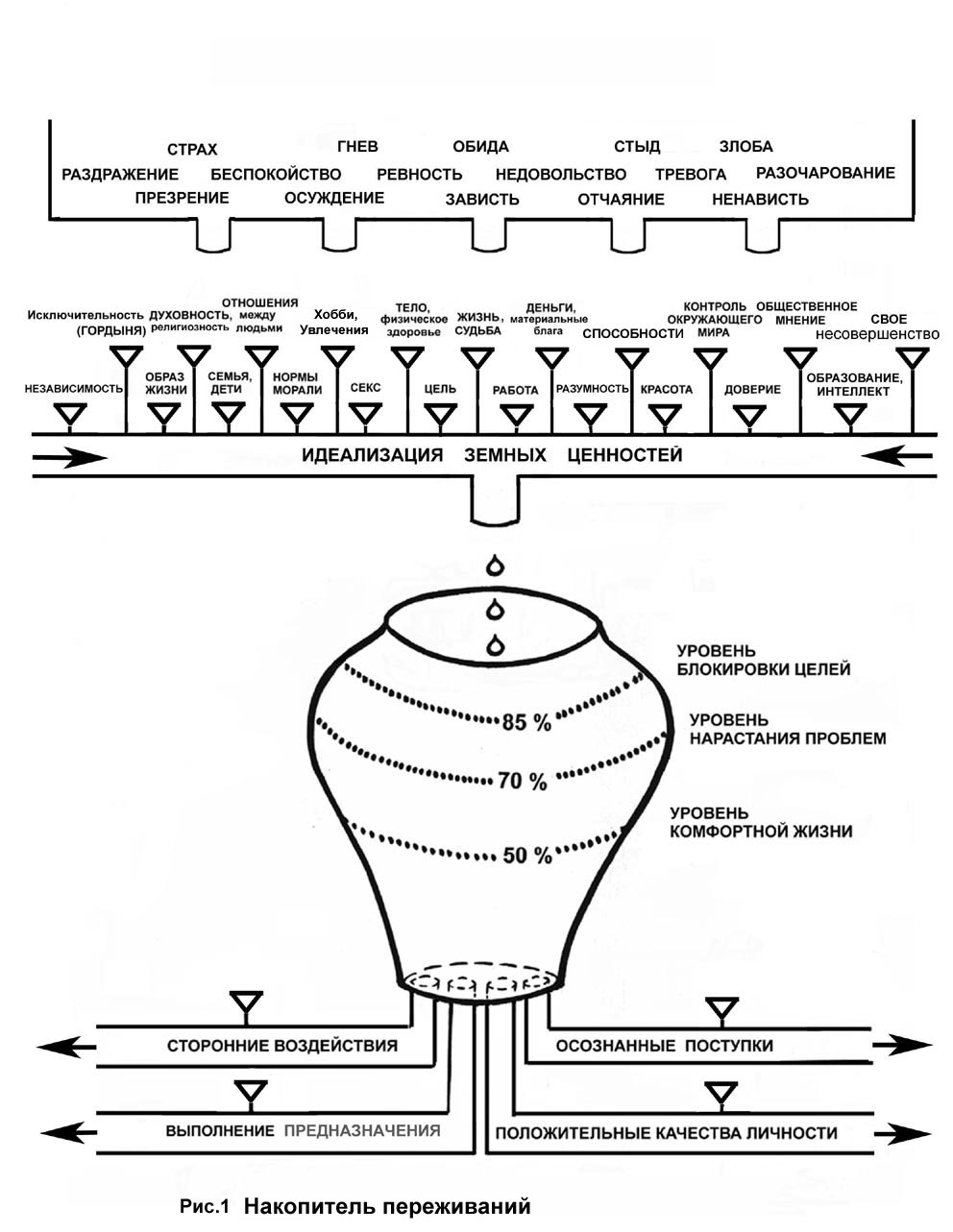 Идеализация - очень важная для вас идея, при нарушении которой возникают длительные или повторяющиеся негативные переживанияКРАТКОЕ ОПИСАНИЕ НЕСКОЛЬКИХ ИДЕАЛИЗАЦИЙИдеализация контроля окружающего мира - это наличие очень значимой для человека идеи о том, что он  должен контролировать протекающую вокруг него жизнь в соответствии со своими представлениями о том, как должны поступать окружающие его люди и как должны происходить  события. Если что-то вокруг происходит не так, как представляется нужным человеку, и при этом он не может проконтролировать и легко исправить ситуацию, у него возникают негативные переживания.Как проявляется:  имеются три типичные формы проявления этой идеализации.Первая – в виде авторитарного навязывания окружающим своего мнения, тотальном контроле и недоверии людям.  Вторая – в виде постоянных страхов за жизнь и здоровье своих детей или близких родственников, страхов перед будущим, страхов по поводу возможных изменений (понятно, что к худшему) и т.д. Сюда входит ревность, беспочвенная или имеющая внешние обоснования.Третья – в виде мягкой, но тотальной опеки над своими ближними (мужем, детьми), которая порождает у них желание вырваться и сделать хоть что-то самостоятельно.На наличие идеализации контроля указывают следующие характерные  мысли и внутренние убеждения:Никому нечего нельзя доверить, все испортят. Все приходится делать самому!Я не могу позволить себе отдохнуть, потому что все дела сразу рухнут! Я не могу быть спокойной, если я не знаю, где мой ребенок (муж, мама, брат и т.д.), что он делает, все ли с ним в порядке.Я знаю, как должны поступать окружающие меня люди, и я любой ценой добьюсь, чтобы они вели себя правильно!Я очень боюсь будущего и постоянно переживаю по этому поводу!Идеализация отношений - это значимая модель того, как должны быть построены человеческие отношения (поведение, поступки, общение и т.д.) и вытекающие из нее длительные негативные переживания, когда реальные отношения или поведение людей не соответствуют этой модели.Как проявляется:  в виде  постоянных переживаний по поводу того, что кто-то врет, хамит, не выполняет своих обещаний, необязателен, неблагодарен, предает или ведет себе еще как-то неподобающе.  На наличие идеализации отношений между людьми указывают следующие характерные  мысли и внутренние убеждения:Как он мог забыть, что у меня вчера был день рождения (годовщина свадьбы, встречи, рождения ребенка, помолки, развода и т.д.)!Она предала меня! Она все рассказала соседу (другу, любимому, маме и т.д.)!Он бесчувственный чурбан! Он мог бы догадаться, что я ждала от него внимания и помощи!Я не могу отказать родственникам в помощи, даже если  меня самой большие проблемы!Я так стремлюсь установить теплые отношения в коллективе, почему же они только и знают, что хамят и врут мне!Я не могу уволить этого человека, ведь у него больная жена и  трое детей! Как быть, ведь он совсем ничего не делает!       Идеализация разумности – это ситуация, когда у человека имеется очень значимая идея о том, что в своих поступках люди должны руководствоваться понятной ему логикой. А когда люди поступают так, как он сам никогда не поступил бы в подобной ситуации, то у него возникают сильные переживания по поводу глупости или странности поведения других людей.  Как проявляется:  в виде  сильных переживаний при глупых или бессмысленных (с вашей точки зрения) поступках других людей, в постоянном стремлении договориться с ними и последующем ожидании, что договоренности будут исполняться, в постоянном обращении к разуму (часто отсутствующему) человека, которому вы хотите помочь.На наличие идеализации разумности указывают следующие характерные  мысли и внутренние убеждения:Ну почему они все делают по-своему? Ведь я столько раз предлагал сесть и обсудить все вопросы!Ну почему вы так поступили? Неужели нельзя было позвонить и спросить совета у знающего человека?Ну почему он не понимает очевидных истин? Ведь все так просто, но я не могу до него докричаться, он меня не слышит!Мои сотрудники постоянно совершают одни и те же ошибки! И это постоянно! Даже обезьяна уже все поняла бы, только не они!Разве можно столько времени посвящать ерунде (компьютерным играм, Интернету, рыбалке, сексу и т.д.)! Ты ведь потеряешь (работу, учебу, здоровье и т.д.)! Опомнись!Идеализация своих  способностей – это ситуация, когда человек явно преувеличивает свои способности или профессионализм, в результате чего у него  возникает осуждение окружающих людей и повышенная обидчивость, когда его в чем-то не оценят или покритикуют. В итоге они постоянно находятся во внутренней борьбе с руководством. У человека с идеализацией способностей часто возникает стремление добиться всего и быстро, он не позволяет себе двигаться к своим целям постепенно. Если он проиграл в чем-то, то его внутренней целью становится доказать окружающим, что он - не неудачник. Как проявляется:  в виде  сильных амбиций, цинизма, насмешек, внутреннего презрения к менее талантливым или грамотным (в его области) людям, даже если они занимают вышестоящую должность, в виде повышенной обидчивости и стремлении обвинить окружающих людей в своих бедах. Человек с идеализацией способностей никогда не признает, что он чего-то не может сделать, он всегда найдет того, кто виноват.На наличие идеализации способностей указывают следующие характерные  мысли и внутренние убеждения:Кто ты такой, чтобы учить меня? Я сам научу тебя всему, чему хочешь!Никто лучше меня не сделает этого!И как такая бездарность может руководить? Я бы его в дворники не взял! Мне не нужно малых результатов. Или все, или ничего!Боже, как трудно жить, когда вокруг одни ослы и идиоты!Я профессионал в своем деле и не терплю никаких советчиков!Маленькие деньги – не для меня! Мне нужно много – и сразу!Я не терплю подсказок и поучений!Они думают, что все им так обойдется! Как бы не так, они меня еще попомнят! Я им покажу!Идеализация  денег и материальных благИдеализация доверияИдеализация духовности (или религиозности)Идеализация жизни, судьбыИдеализация контроля окружающего мираИдеализация красоты и внешнего видаИдеализация национальности (рода, цвета кожи)  Идеализация независимостиИдеализация норм морали (нравственности)Идеализация образа жизниИдеализация общественного мненияИдеализация отношений между людьмиИдеализация работыИдеализация разумностиИдеализация своих  способностейИдеализация  своего несовершенстваИдеализация семьиИдеализация сексаИдеализация  собственной исключительности (гордыня)  Идеализация увлечений (хобби, устремлений, политики)Идеализация  уровня развития (образования, интеллекта)Идеализация физического здоровьяИдеализация цели